       ПРЕДМЕТ: Обавештење у вези са Јавним позивом за избор Стратешког партнера на реализацији Пројекта реконструкције и модернизације железничке пруге Суботица-Хоргош - граница са Мађарском (Сегедин).У вези са Јавним позивом објављеним дана 12.04.2021. године, објављујемо следеће обавештење:Сва питања у вези са овим јавним позивом, заинтересована лица могу постављати најкасније до 5. маја до 15: 30 часова.Захтеви за информације и појашњења која пристигну након тог рока неће се узимати у разматрање. 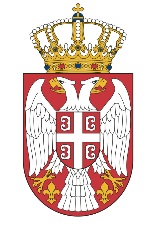 Република СрбијаМИНИСТАРСТВО ГРАЂЕВИНАРСТВА,САОБРАЋАЈА И ИНФРАСТРУКТУРЕДатум: 29.04.2021. годинеНемањина 22-26, Београд